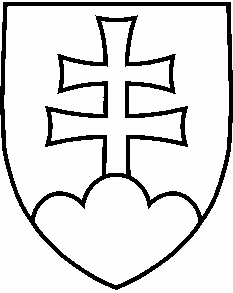 NÁVRHUZNESENIE  VLÁDY  SLOVENSKEJ  REPUBLIKY     č. ....   z ....k návrhu nariadenia vlády Slovenskej republiky, ktorým sa ustanovujú zvýšené stupnice platových taríf zamestnancov pri výkone práce vo verejnom záujmeČíslo materiálu: 3278/2022/SŠSVS
Predkladateľ: vedúci Úradu vlády Slovenskej republiky
__________________________________________________________________________________Vláda   A.     schvaľujeA.1. návrh nariadenia vlády Slovenskej republiky, ktorým sa ustanovujú zvýšené              stupnice platových taríf zamestnancov pri výkone práce vo verejnom záujme;B.      ukladá               predsedovi vlády           B.1.  zabezpečiť uverejnenie nariadenia vlády Slovenskej republiky v Zbierke  
                  zákonov Slovenskej republiky,         do 31. decembra 2022.Vykoná: predseda vlády 